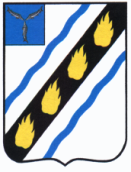 АДМИНИСТРАЦИЯСОВЕТСКОГО МУНИЦИПАЛЬНОГО  РАЙОНАСАРАТОВСКОЙ ОБЛАСТИПОСТАНОВЛЕНИЕот 16.03.2022   № 152р.п. СтепноеО внесении изменений в постановление администрации Советского муниципального района от 07.11.2018 № 698В целях установления единого порядка содержания территории и осуществления мероприятий по благоустройству, повышения ответственности физических и юридических лиц за соблюдение чистоты и порядка, руководствуясь Жилищным кодексом Российской Федерации, Федеральным законом от 06.10.2003 № 131-ФЗ «Об общих принципах организации местного самоуправления в Российской Федерации», постановлением администрации Советского муниципального района  от 21.06.2017№ 328«Об утверждении Порядка принятия решений о разработке, формировании, реализации и оценки эффективности муниципальных программ Советского муниципального района Степновского муниципального образования» и Уставом Советского муниципального района, администрация Советского муниципального района ПОСТАНОВЛЯЕТ:1. Внести в постановление администрации Советского муниципального района от 07.11.2018 № 698 «Об утверждении муниципальной программы «Благоустройство  территории р.п. СтепноеСтепновского муниципального образования Советского муниципального районана 2019-2023 годы»                            (с изменениями от 07.12.2018№ 769,от 29.05.2019№ 275, от 23.08.2019                    №506, от 20.11.2019 № 760/1, от 17.01.2020 № 18, от 06.05.2020 № 217, от 31.08.2020 № 465, от 23.11.2020 № 676/1, от 24.12.2020 № 743, от 22.04.2021 № 232, от 23.11.2021)(далее-программа)следующие изменения:1) раздел паспорта «Объемы финансового обеспечения муниципальной программы» изложить в новой редакции:«»;2)раздел 5 «Объемиисточникифинансовогообеспечения муниципальной программы» изложить в новой редакции:«Финансирование мероприятий программы осуществляется за счет средств местного бюджета, федерального бюджета, областного бюджета и внебюджетных средств. Общая сумма планируемых затрат:40 528,0 тыс.руб., в т.ч: на 2019 г. – 7640,0 тыс.руб., 2020 г. – 8800,0 тыс. руб., 2021 г. –10 215,7 тыс.руб., 2022 г. – 7012,6 тыс.руб., 2023 г. – 6859,7 тыс.руб., из них  за счет средств местного бюджета – 40 428,0 тыс.руб., в т.ч: на 2019 г. – 7640,0 тыс.руб., 2020 г. – 8700,0 тыс. руб., 2021 г. – 10 215,7 тыс.руб., 2022 г. – 7012,6 тыс.руб., 2023 г. – 6859,7 тыс.руб.Областной бюджет(прогнозно) - 100 тыс. руб.: 2019 г. -   0 тыс. руб., 2020 г.- 100 тыс. руб., 2021 г.-  0 тыс. руб. 2022 г. – 0 тыс.руб., 2023 г. – 0 тыс.руб.(Приложение № 3 к муниципальной программе)»;3)приложение № 3 к муниципальной программе изложить в новой редакции (прилагается).2. Настоящее постановление вступает в силу содня егоофициальногоопубликования в установленном  порядке.Глава Советскогомуниципального района                                                                 С.В.ПименовСидорова О.М.5-05-76Сведения об объемах и источниках финансового обеспечения муниципальной программы                                                                                                                                                                                                                                                                                                                    ».Верно:Руководитель  аппарата                                                                                                                                                                      И.Е. ГригорьеваОбъемы финансового обеспечения муниципальной программы:Объем финансирования программы составляет:40 528,0 тыс.руб., в том числе:на 2019 г. – 7640,0 тыс.руб., 2020 г. –8800,0 тыс. руб., 2021г. –10215,7 тыс.руб., 2022 г. – 7012,6 тыс.руб., 2023 г. – 6859,7 тыс.руб.в том числе:местный бюджет40 428,0тыс.руб., в том числе:на 2019г. – 7640,0 тыс.руб., 2020г. – 8700,0 тыс. руб., 2021г. – 10 215,7 тыс.руб., 2022 г. – 7012,6 тыс.руб.,    2023 г. – 6859,7 тыс.руб.федеральный бюджет(прогнозно)0 тыс.руб. , в том числе:2019г.-0 тыс.руб., 2020г.-0 тыс.руб.,2021 г.-0 тыс. руб., 2022 г. - 0 тыс.руб., 2023г. - 0 тыс. руб.областной бюджет (прогнозно)100,0 тыс.руб., в том числе: 2019 г.-0тыс.руб., 2020 г.-100,0 тыс.руб.,2021 г.-0 тыс. руб., 2022 г. – 0 тыс.руб., 2023 г. – 0 тыс.руб.внебюджетные средства (прогнозно)0 тыс.руб. в том числе: 2019 г.-0 тыс.руб.,2020 г.-0 тыс.руб.,2021 г.-0 тыс. руб., 2022 г. – 0 тыс.руб., 2023 г. – 0 тыс.руб.Приложение к постановлению администрации Советского муниципального района от 16.03.2022 № 152«Приложение № 3 к муниципальной программе «Благоустройство территории р.п. Степное Степновского муниципального образования Советского муниципального района  на 2019-2023 годы»№п/пНаименованиеОтветственный исполнительИсточники финансового обеспеченияОбъемы финансового обеспечения, всегоВ том числе по годам реализации программыВ том числе по годам реализации программыВ том числе по годам реализации программыВ том числе по годам реализации программыВ том числе по годам реализации программы№п/пНаименованиеОтветственный исполнительИсточники финансового обеспеченияОбъемы финансового обеспечения, всего201920202021202220231Уличное освещение р.п. Степное Степновского муниципального образованияУличное освещение р.п. Степное Степновского муниципального образованияУличное освещение р.п. Степное Степновского муниципального образованияУличное освещение р.п. Степное Степновского муниципального образованияУличное освещение р.п. Степное Степновского муниципального образованияУличное освещение р.п. Степное Степновского муниципального образованияУличное освещение р.п. Степное Степновского муниципального образованияУличное освещение р.п. Степное Степновского муниципального образования1.1Ремонт светильников уличного освещенияМКУ «АХО органов местного самоуправления Советского муниципального района Саратовской области»Местный бюджет2378,2768,2410,0400,0400,0400,01.1Ремонт светильников уличного освещенияМКУ «АХО органов местного самоуправления Советского муниципального района Саратовской области»Областной бюджет (прогнозно)0,00,00,00,00,00,01.2Замена светильников уличного освещения (модернизация уличного освещения)МКУ «АХО органов местного самоуправления Советского муниципального района Саратовской области»Местный бюджет1999,599,5500,0500,0500,0400,01.2Замена светильников уличного освещения (модернизация уличного освещения)МКУ «АХО органов местного самоуправления Советского муниципального района Саратовской области»Областной бюджет(прогнозно)0,00,00,00,00,00,01.3Приобретение материальных запасовМКУ «АХО органов местного самоуправления Советского муниципального района Саратовской области»Местный бюджет466,566,5100,0100,0100,0100,01.3Приобретение материальных запасовМКУ «АХО органов местного самоуправления Советского муниципального района Саратовской области»Областной бюджет(прогнозно)0,00,00,00,00,00,01.4Электроэнергия уличного освещенияМКУ «АХО органов местного самоуправления Советского муниципального района Саратовской области»Местный бюджет9323,51625,81700,01927,32070,42000,01.4Электроэнергия уличного освещенияМКУ «АХО органов местного самоуправления Советского муниципального района Саратовской области»Областной бюджет(прогнозно)0,00,00,00,00,00,02Озеленение р.п. Степное Степновского муниципального образованияОзеленение р.п. Степное Степновского муниципального образованияОзеленение р.п. Степное Степновского муниципального образованияОзеленение р.п. Степное Степновского муниципального образованияОзеленение р.п. Степное Степновского муниципального образованияОзеленение р.п. Степное Степновского муниципального образованияОзеленение р.п. Степное Степновского муниципального образованияОзеленение р.п. Степное Степновского муниципального образованияОзеленение р.п. Степное Степновского муниципального образования2.1Озеленение р.п. СтепноеМКУ «АХО органов местного самоуправления Советского муниципального района Саратовской области»Местный бюджет10542,11412,51752,02490,02387,62500,02.1Озеленение р.п. СтепноеМКУ «АХО органов местного самоуправления Советского муниципального района Саратовской области»Областной бюджет(прогнозно)0,00,00,00,00,00,03Прочие мероприятия по благоустройству р.п. Степное Степновского муниципального образованияПрочие мероприятия по благоустройству р.п. Степное Степновского муниципального образованияПрочие мероприятия по благоустройству р.п. Степное Степновского муниципального образованияПрочие мероприятия по благоустройству р.п. Степное Степновского муниципального образованияПрочие мероприятия по благоустройству р.п. Степное Степновского муниципального образованияПрочие мероприятия по благоустройству р.п. Степное Степновского муниципального образованияПрочие мероприятия по благоустройству р.п. Степное Степновского муниципального образованияПрочие мероприятия по благоустройству р.п. Степное Степновского муниципального образованияПрочие мероприятия по благоустройству р.п. Степное Степновского муниципального образования3.1Прочие мероприятия по благоустройству р.п. СтепноеМКУ «АХО органов местного самоуправления Советского муниципального района Саратовской области»Местный бюджет15202,73667,54138,04673,81263,71459,73.1Прочие мероприятия по благоустройству р.п. СтепноеМКУ «АХО органов местного самоуправления Советского муниципального района Саратовской области»Областной бюджет(прогнозно)0,00,00,00,00,00,03.2Мероприятия по профилактике, предупреждению и ликвидации последствий распространения коронавирусной инфекции (COVID-19)МКУ «АХО органов местного самоуправления Советского муниципального района Саратовской области»Местный бюджет100,00,0100,00,00,00,03.2Мероприятия по профилактике, предупреждению и ликвидации последствий распространения коронавирусной инфекции (COVID-19)МКУ «АХО органов местного самоуправления Советского муниципального района Саратовской области»Областной бюджет(прогнозно)0,00,00,00,00,00,03.3Приобретение детской площадкиМКУ «АХО органов местного самоуправления Советского муниципального района Саратовской области»Местный бюджет0,00,00,00,00,00,03.3Приобретение детской площадкиМКУ «АХО органов местного самоуправления Советского муниципального района Саратовской области»Областной бюджет(прогнозно)100,00,0100,00,00,00,03.4Приобретение контейнерных площадокМКУ «АХО органов местного самоуправления Советского муниципального района Саратовской области»Местный бюджет415,50,00,0124,6290,90,03.4Приобретение контейнерных площадокМКУ «АХО органов местного самоуправления Советского муниципального района Саратовской области»Областной бюджет(прогнозно)0,00,00,00,00,00,0Средства местного бюджета МКУ «АХО органов местного самоуправления Советского муниципального района Саратовской области»Местный бюджет40428,07640,08700,010215,77012,66859,7Областные средстваМКУ «АХО органов местного самоуправления Советского муниципального района Саратовской области»Областной бюджет(прогнозно)100,00,0100,00,00,00,0Всего по программеМКУ «АХО органов местного самоуправления Советского муниципального района Саратовской области»итого40528,07640,08800,010215,77012,66859,7